第三单元　复习与拔高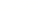 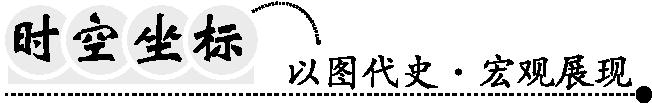 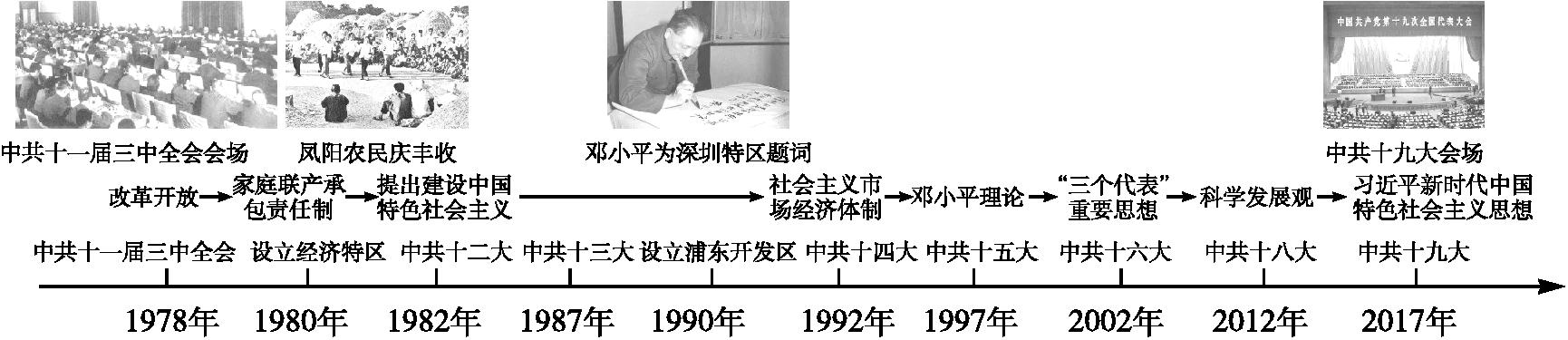 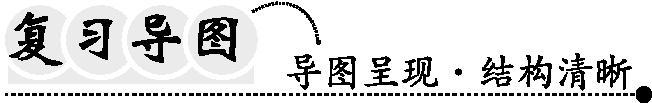 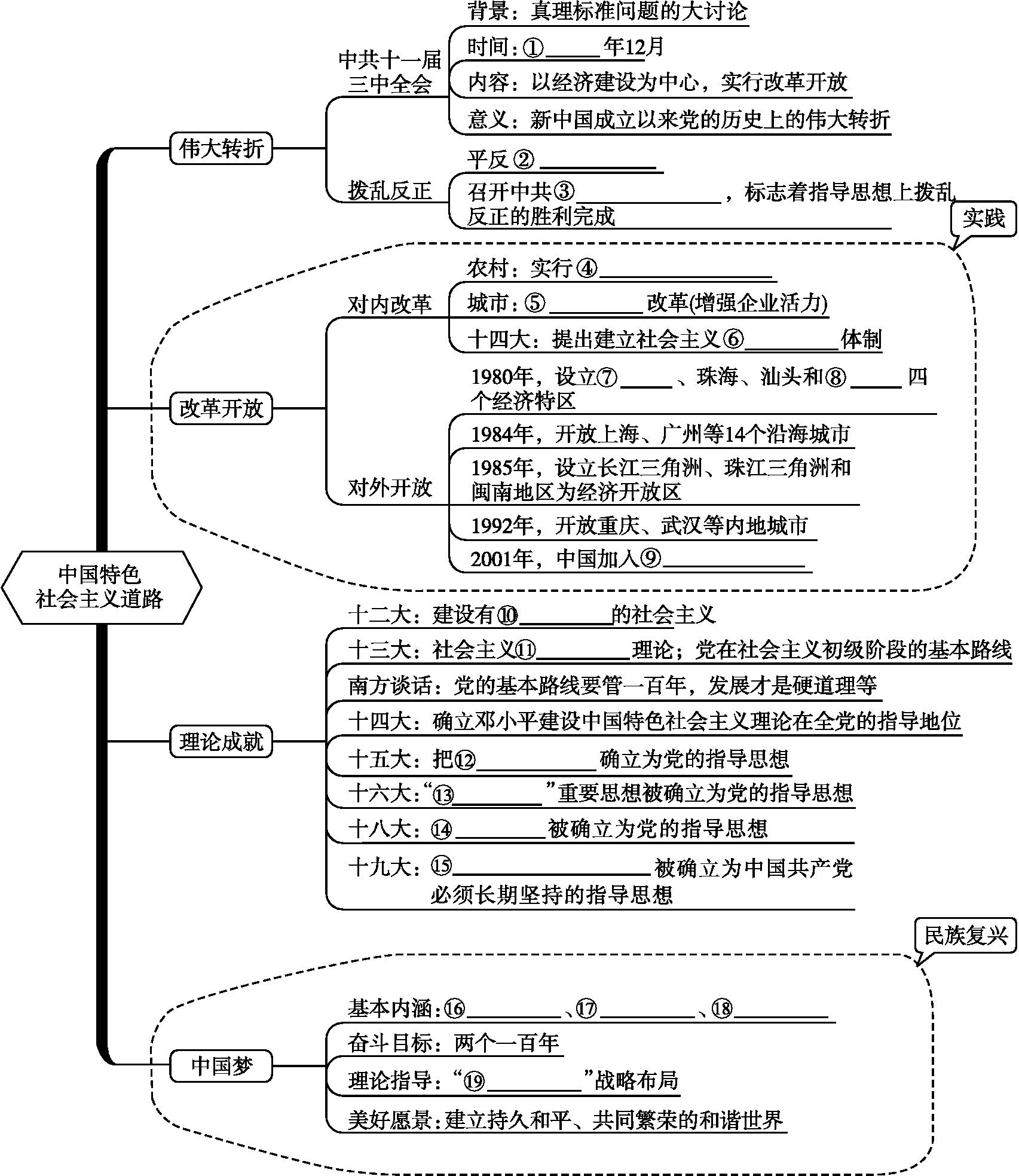 【知识整合】　　　　　　　　　　　　　　　　　　　马克思主义中国化的发展历程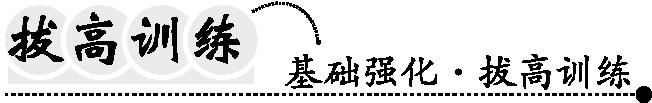 1.(2019凉山)作出把党和国家的工作重点转移到社会主义现代化建设上来、实行改革开放的伟大决策是在(　　)A.中共十二届三中全会B.五届人大五次会议C.中共十一届三中全会D.中共十三大2.党的十一届三中全会以后,经济体制改革首先在农村的广阔天地展开。下列说法不正确的是(　　)A.实行家庭联产承包责任制B.农民有了生产和分配的自主权C.农民获得了土地所有权D.极大调动了农民的生产积极性3.(2018十堰)中共十一届三中全会作出了改革开放的伟大决策。我国在对内改革的同时,又积极对外开放。对外开放的突破口是(　　)A.建立经济特区B.加入世界贸易组织C.上海浦东的开发开放D.开放沿海港口城市4.(2019毕节)对下列三幅图片反映的共同主题,表述最准确的是(　　)十一届三中全会　安徽凤阳小岗村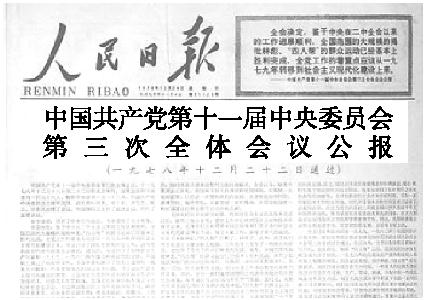 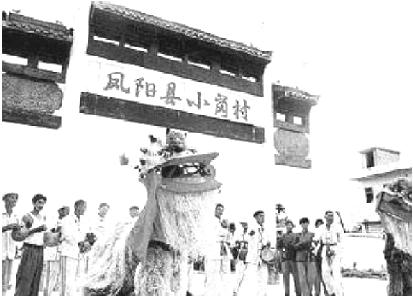 邓小平为深圳特区题词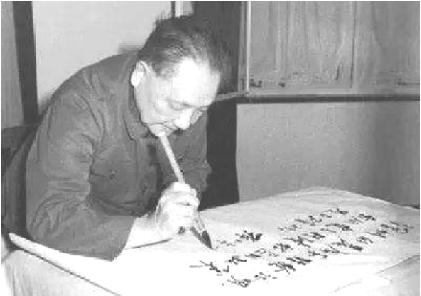 A.建设有中国特色的社会主义B.社会主义道路的探索C.新中国人民政权的巩固D.社会主义新农村的建设5.(2019安徽)1979年,占中国人口80%以上的农民群体人均存款不足10元;2009年,中国人均存款超万元。从1979年到2009年,中国GDP增长了近100倍,人民币总量增加了700多倍。这些变化出现的主要原因是(　　)A.国有企业改革	B.农村经济体制改革C.实行改革开放	D.大量引进外来资金6.(2019重庆B卷)下图是2000-2004年中国进出口贸易统计图。2001年以后,我国进出口总额出现显著变化的主要原因在于(　　)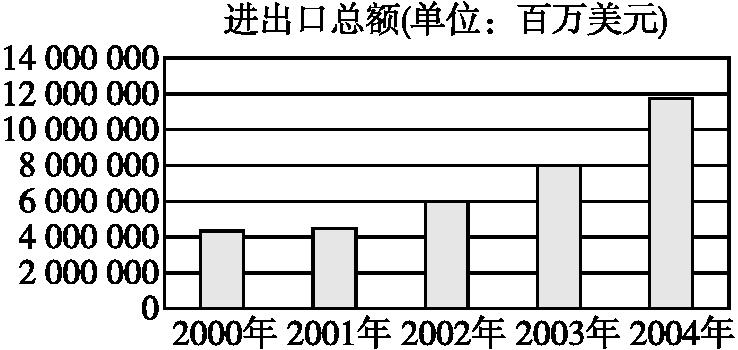 A.设立了4个经济特区B.开放了14个沿海城市C.开放了5个沿江城市D.加入了世界贸易组织7.(2018梧州)邓小平是我国实行改革开放和社会主义现代化建设的总设计师。下列不属于邓小平理论内容的是(　　)A.“一国两制”伟大构想B.社会主义初级阶段理论C.社会主义建设总路线D.社会主义市场经济体制8.(2019长春)在中国特色社会主义理论体系中,马克思主义中国化最新成果是(　　)A.邓小平理论B.“三个代表”重要思想C.科学发展观D.习近平新时代中国特色社会主义思想9.(2019泰州节选)中国共产党的初心和使命,就是为中国人民谋幸福,为中华民族谋复兴。阅读下列材料,回答问题。材料一　20世纪50 年代中国共产党领导中国人民走上了社会主义道路,由此开始了中华民族在社会主义道路上实现伟大复兴的历史征程。……经过20多年的探索和建设,以十一届三中全会为起点,找到了一条符合中国特色的社会主义道路,中华民族又一次发生了历史性巨变。——摘编自《<复兴之路>解说词》(1)结合所学知识,指出20世纪50年代“中国人民走上了社会主义道路”的标志。据材料一,说明十一届三中全会后中国开创的新道路。材料二　中国改革开放的大事年表(部分)(2)请在表格A、B两处填写出正确的内容。据材料二,概括中国改革开放历程的特点。材料三　我们党提出,到建党一百年时建成经济更加发展、民主更加健全、科教更加进步、文化更加繁荣、社会更加和谐、人民生活更加殷实的小康社会,到新中国成立一百年时,基本实现现代化,把我国建成社会主义现代化国家。——习近平《决胜全面建成小康社会,夺取新时代中国特色社会主义伟大胜利》(3)据材料三,你对中国共产党“两个一百年”奋斗目标的提出有怎样的认识?第三单元　 复习与拔高【复习导图】①1978　 ②冤假错案　 ③十一届六中全会　 ④家庭联产承包责任制　 ⑤国有企业　 ⑥市场经济　 ⑦深圳　 ⑧厦门　 ⑨世界贸易组织　 ⑩中国特色　 初级阶段　 邓小平理论　三个代表　 科学发展观　 习近平新时代中国特色社会主义思想　 国家富强　 民族振兴　 人民幸福　 四个全面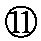 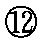 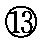 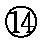 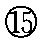 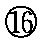 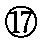 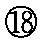 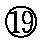 【拔高训练】1.C　 2.C　 3.A　 4.A　 5.C　 6.D　 7.C　 8.D9.(1)标志:1956年底,三大改造基本完成。道路:中国特色的社会主义道路。(2)填空:A深圳;B邓小平理论。特点:先农村后城市、由沿海到内地,是一个不断深化的过程。(3)认识:中国共产党始终为中国人民谋幸福,为中华民族谋复兴。(言之有理即可)名称形成时期特征确立为指导思想毛泽东思想新民主主义革命时期建立井冈山革命根据地,开创了一条农村包围城市、武装夺取政权的革命道路中共七大邓小平理论社会主义建设新时期建设有中国特色的社会主义中共十五大“三个代表”重要思想社会主义建设新时期始终代表中国先进生产力的发展要求,代表中国先进文化的前进方向,代表中国最广大人民的根本利益中共十六大科学发展观社会主义建设新时期坚持以人为本,树立全面、协调、可持续的发展观,促进经济、社会和人的全面发展中共十八大习近平新时代中国特色社会主义思想社会主义建设新时期不忘初心,牢记使命,高举中国特色社会主义伟大旗帜,决胜全面建成小康社会,夺取新时代中国特色社会主义伟大胜利,为实现中华民族伟大复兴的中国梦不懈奋斗中共十九大时间大事1978年党的十一届三中全会作出实行改革开放的历史性决策。改革首先在农村取得突破性进展,安徽凤阳小岗村实行包干到户1980年中央决定试办　A　、珠海、汕头、厦门4个经济特区 1984年中共十二届三中全会通过《关于经济体制改革的决定》,改革的重点从农村转向城市。国家进一步开放大连、天津、上海、广州等14个沿海城市1990年开发开放上海浦东1992年中共十四大召开,提出建立社会主义市场经济体制的改革目标1997年中共十五大召开,　B　成为指引全党和全国人民建设中国特色社会主义的旗帜 …………